상기 내용은 사실과 다름없음을 틀림없이 확인합니다.년  월  일 지원자 :      ( 인 )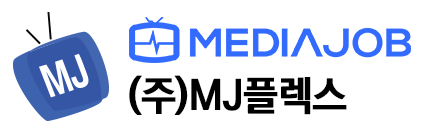 입 사 지 원 서입 사 지 원 서입 사 지 원 서입 사 지 원 서입 사 지 원 서입 사 지 원 서입 사 지 원 서입 사 지 원 서입 사 지 원 서입 사 지 원 서입 사 지 원 서지원부서지원부서지원부서지원부서입 사 지 원 서입 사 지 원 서입 사 지 원 서입 사 지 원 서입 사 지 원 서입 사 지 원 서입 사 지 원 서입 사 지 원 서입 사 지 원 서입 사 지 원 서입 사 지 원 서지원직무지원직무지원직무지원직무인적사항사      진3cm×4cm 컬러사진사      진3cm×4cm 컬러사진사      진3cm×4cm 컬러사진성명한글한글지원구분지원구분지원구분지원구분신입/경력(0년 0개월)신입/경력(0년 0개월)신입/경력(0년 0개월)신입/경력(0년 0개월)인적사항사      진3cm×4cm 컬러사진사      진3cm×4cm 컬러사진사      진3cm×4cm 컬러사진성명한자한자지원구분지원구분지원구분지원구분신입/경력(0년 0개월)신입/경력(0년 0개월)신입/경력(0년 0개월)신입/경력(0년 0개월)인적사항사      진3cm×4cm 컬러사진사      진3cm×4cm 컬러사진사      진3cm×4cm 컬러사진성명영문영문지원구분지원구분지원구분지원구분신입/경력(0년 0개월)신입/경력(0년 0개월)신입/경력(0년 0개월)신입/경력(0년 0개월)인적사항사      진3cm×4cm 컬러사진사      진3cm×4cm 컬러사진사      진3cm×4cm 컬러사진생년월일생년월일생년월일년    월    일 (양)년    월    일 (양)년    월    일 (양)년    월    일 (양)년    월    일 (양)년    월    일 (양)년    월    일 (양)년    월    일 (양)년    월    일 (양)연령연령연령연령만    세만    세만    세만    세인적사항사      진3cm×4cm 컬러사진사      진3cm×4cm 컬러사진사      진3cm×4cm 컬러사진현주소현주소현주소인적사항휴대폰휴대폰비상연락처비상연락처E-mailE-mailE-mailE-mail학력사항재학기간재학기간재학기간학교명학교명학교명학교명전공전공전공전공전공전공졸업구분(졸업,예정,수료,중퇴)졸업구분(졸업,예정,수료,중퇴)졸업구분(졸업,예정,수료,중퇴)졸업구분(졸업,예정,수료,중퇴)졸업구분(졸업,예정,수료,중퇴)졸업구분(졸업,예정,수료,중퇴)졸업구분(졸업,예정,수료,중퇴)졸업구분(졸업,예정,수료,중퇴)학점(취득학점/만점)학점(취득학점/만점)학력사항---고등학교고등학교고등학교고등학교계열계열계열계열계열계열//학력사항---대학(2년제)대학(2년제)대학(2년제)대학(2년제)학과학과학과학과학과학과//학력사항---대학교(4년제)대학교(4년제)대학교(4년제)대학교(4년제)학과학과학과학과학과학과//학력사항---대학원대학원대학원대학원학과학과학과학과학과학과//경력사항근무기간근무기간근무기간근무기간회사명회사명회사명최종직위최종직위최종직위최종직위담당업무담당업무담당업무담당업무퇴직사유퇴직사유퇴직사유퇴직사유퇴직사유연봉연봉연봉경력사항----경력사항----경력사항----인턴연수----(기관명 및 활동 개요)(기관명 및 활동 개요)(기관명 및 활동 개요)(기관명 및 활동 개요)(기관명 및 활동 개요)(기관명 및 활동 개요)(기관명 및 활동 개요)(기관명 및 활동 개요)(기관명 및 활동 개요)(기관명 및 활동 개요)(기관명 및 활동 개요)(기관명 및 활동 개요)(기관명 및 활동 개요)(기관명 및 활동 개요)(기관명 및 활동 개요)(기관명 및 활동 개요)(기관명 및 활동 개요)(기관명 및 활동 개요)(기관명 및 활동 개요)인턴연수----(기관명 및 활동 개요)(기관명 및 활동 개요)(기관명 및 활동 개요)(기관명 및 활동 개요)(기관명 및 활동 개요)(기관명 및 활동 개요)(기관명 및 활동 개요)(기관명 및 활동 개요)(기관명 및 활동 개요)(기관명 및 활동 개요)(기관명 및 활동 개요)(기관명 및 활동 개요)(기관명 및 활동 개요)(기관명 및 활동 개요)(기관명 및 활동 개요)(기관명 및 활동 개요)(기관명 및 활동 개요)(기관명 및 활동 개요)(기관명 및 활동 개요)자격사항자격증 종류자격증 종류자격증 종류자격증 종류취득일자취득일자취득일자보유스킬보유스킬OAOA워드엑셀엑셀엑셀PPTPPT자격사항보유스킬보유스킬어학어학TOEICTOEFLTOEFLTOEFLJPTJPT자격사항보유스킬보유스킬사용가능툴사용가능툴영상편집자격사항보유스킬보유스킬사용가능툴사용가능툴그래픽자격사항흡연여부흡연여부흡연여부흡연여부흡연여부Y•NY•NY•NY•NY•NY•NY•NY•NY•NY•NY•N가족사항관계성명성명나이동거여부병역병역구분구분구분병과과병과과병과과병과과계급계급복무기간복무기간복무기간복무기간복무기간복무기간복무기간가족사항Y•N병역병역군필/비대상군필/비대상군필/비대상-------가족사항Y•N병역병역면제사유면제사유면제사유가족사항Y•N기타기타장애여부장애여부장애여부유(   급), 무유(   급), 무유(   급), 무유(   급), 무유(   급), 무유(   급), 무유(   급), 무유(   급), 무유(   급), 무유(   급), 무유(   급), 무유(   급), 무유(   급), 무가족사항Y•N기타기타보훈대상보훈대상보훈대상유, 무유, 무유, 무유, 무유, 무유, 무유, 무유, 무유, 무유, 무유, 무유, 무유, 무동의 1. 개인정보 수집 및 활용에 동의합니다.         2. 위 정보를 타사 및 기관 등의 제3자에게 제공하는 것에 동의합니다. ※ 위 항목에 미동의 시 입사지원과 관련된 불이익이 발생할 수 있습니다. 1. 개인정보 수집 및 활용에 동의합니다.         2. 위 정보를 타사 및 기관 등의 제3자에게 제공하는 것에 동의합니다. ※ 위 항목에 미동의 시 입사지원과 관련된 불이익이 발생할 수 있습니다. 1. 개인정보 수집 및 활용에 동의합니다.         2. 위 정보를 타사 및 기관 등의 제3자에게 제공하는 것에 동의합니다. ※ 위 항목에 미동의 시 입사지원과 관련된 불이익이 발생할 수 있습니다. 1. 개인정보 수집 및 활용에 동의합니다.         2. 위 정보를 타사 및 기관 등의 제3자에게 제공하는 것에 동의합니다. ※ 위 항목에 미동의 시 입사지원과 관련된 불이익이 발생할 수 있습니다. 1. 개인정보 수집 및 활용에 동의합니다.         2. 위 정보를 타사 및 기관 등의 제3자에게 제공하는 것에 동의합니다. ※ 위 항목에 미동의 시 입사지원과 관련된 불이익이 발생할 수 있습니다. 1. 개인정보 수집 및 활용에 동의합니다.         2. 위 정보를 타사 및 기관 등의 제3자에게 제공하는 것에 동의합니다. ※ 위 항목에 미동의 시 입사지원과 관련된 불이익이 발생할 수 있습니다. 1. 개인정보 수집 및 활용에 동의합니다.         2. 위 정보를 타사 및 기관 등의 제3자에게 제공하는 것에 동의합니다. ※ 위 항목에 미동의 시 입사지원과 관련된 불이익이 발생할 수 있습니다. 1. 개인정보 수집 및 활용에 동의합니다.         2. 위 정보를 타사 및 기관 등의 제3자에게 제공하는 것에 동의합니다. ※ 위 항목에 미동의 시 입사지원과 관련된 불이익이 발생할 수 있습니다. 1. 개인정보 수집 및 활용에 동의합니다.         2. 위 정보를 타사 및 기관 등의 제3자에게 제공하는 것에 동의합니다. ※ 위 항목에 미동의 시 입사지원과 관련된 불이익이 발생할 수 있습니다. 1. 개인정보 수집 및 활용에 동의합니다.         2. 위 정보를 타사 및 기관 등의 제3자에게 제공하는 것에 동의합니다. ※ 위 항목에 미동의 시 입사지원과 관련된 불이익이 발생할 수 있습니다. 1. 개인정보 수집 및 활용에 동의합니다.         2. 위 정보를 타사 및 기관 등의 제3자에게 제공하는 것에 동의합니다. ※ 위 항목에 미동의 시 입사지원과 관련된 불이익이 발생할 수 있습니다. 1. 개인정보 수집 및 활용에 동의합니다.         2. 위 정보를 타사 및 기관 등의 제3자에게 제공하는 것에 동의합니다. ※ 위 항목에 미동의 시 입사지원과 관련된 불이익이 발생할 수 있습니다. 1. 개인정보 수집 및 활용에 동의합니다.         2. 위 정보를 타사 및 기관 등의 제3자에게 제공하는 것에 동의합니다. ※ 위 항목에 미동의 시 입사지원과 관련된 불이익이 발생할 수 있습니다. 1. 개인정보 수집 및 활용에 동의합니다.         2. 위 정보를 타사 및 기관 등의 제3자에게 제공하는 것에 동의합니다. ※ 위 항목에 미동의 시 입사지원과 관련된 불이익이 발생할 수 있습니다. 1. 개인정보 수집 및 활용에 동의합니다.         2. 위 정보를 타사 및 기관 등의 제3자에게 제공하는 것에 동의합니다. ※ 위 항목에 미동의 시 입사지원과 관련된 불이익이 발생할 수 있습니다. 1. 개인정보 수집 및 활용에 동의합니다.         2. 위 정보를 타사 및 기관 등의 제3자에게 제공하는 것에 동의합니다. ※ 위 항목에 미동의 시 입사지원과 관련된 불이익이 발생할 수 있습니다. 1. 개인정보 수집 및 활용에 동의합니다.         2. 위 정보를 타사 및 기관 등의 제3자에게 제공하는 것에 동의합니다. ※ 위 항목에 미동의 시 입사지원과 관련된 불이익이 발생할 수 있습니다. 1. 개인정보 수집 및 활용에 동의합니다.         2. 위 정보를 타사 및 기관 등의 제3자에게 제공하는 것에 동의합니다. ※ 위 항목에 미동의 시 입사지원과 관련된 불이익이 발생할 수 있습니다. 1. 개인정보 수집 및 활용에 동의합니다.         2. 위 정보를 타사 및 기관 등의 제3자에게 제공하는 것에 동의합니다. ※ 위 항목에 미동의 시 입사지원과 관련된 불이익이 발생할 수 있습니다. 1. 개인정보 수집 및 활용에 동의합니다.         2. 위 정보를 타사 및 기관 등의 제3자에게 제공하는 것에 동의합니다. ※ 위 항목에 미동의 시 입사지원과 관련된 불이익이 발생할 수 있습니다. 1. 개인정보 수집 및 활용에 동의합니다.         2. 위 정보를 타사 및 기관 등의 제3자에게 제공하는 것에 동의합니다. ※ 위 항목에 미동의 시 입사지원과 관련된 불이익이 발생할 수 있습니다. 1. 개인정보 수집 및 활용에 동의합니다.         2. 위 정보를 타사 및 기관 등의 제3자에게 제공하는 것에 동의합니다. ※ 위 항목에 미동의 시 입사지원과 관련된 불이익이 발생할 수 있습니다. 1. 개인정보 수집 및 활용에 동의합니다.         2. 위 정보를 타사 및 기관 등의 제3자에게 제공하는 것에 동의합니다. ※ 위 항목에 미동의 시 입사지원과 관련된 불이익이 발생할 수 있습니다.자 기 소 개 서자 기 소 개 서성장과정성 격(장/단점)경력사항지원동기 및입사 후 포부경 력 기 술 서* 주요업적 (회사별, 일자별, PROJECT별, 직무내용별 자유롭게 작성)